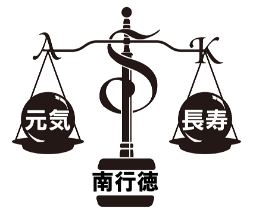 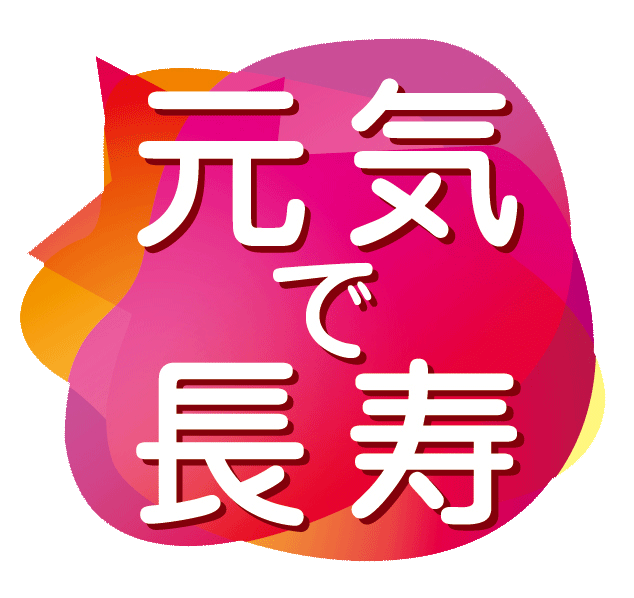 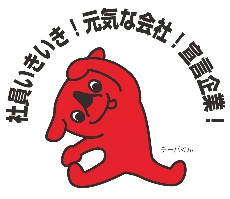 1. マンゴー葉の水溶性抽出物 Zynamite® New2018年の欧州Vitafoods展においてスポーツニュートリション素材賞を受賞した新素材です。
気力の増強、運動能力の改善と反応時間の短縮の機能性を持ち、欧米ではカフェインに替わるクリーンラベル素材として注目されています。　記念セミナー　10月3日（水）　11:00～12:20　逐次通訳（会議棟6F）「本年のスポーツニュートリション素材賞を受賞したカフェインに替わるクリーンラベル素材」Dr. Cem Aydogan　医師、生化学者　（製造元：Nektium Pharma S.L.）　原料見本と試作のご相談2. マキベリー乾燥エキス Delphinol® New　出展社プレゼン 10月4日（木）10:30～10:50 (J会場) 　出展社プレゼン 10月5日（金）15:00～15:20 (H会場)3. 卵殻膜ペプチド NEM®　　健常者対象ヒトRCT試験New　　 　原料・カプセル見本と試作4. 機能性表示　　分析用標準品カタログ Phy/Proof ®　2018/2019　New　赤ブドウ葉乾燥エキス：健常者の脚のむくみを低減　エキスの定性と定量分析：HPTLC、HPLCとLC/MS New での自社分析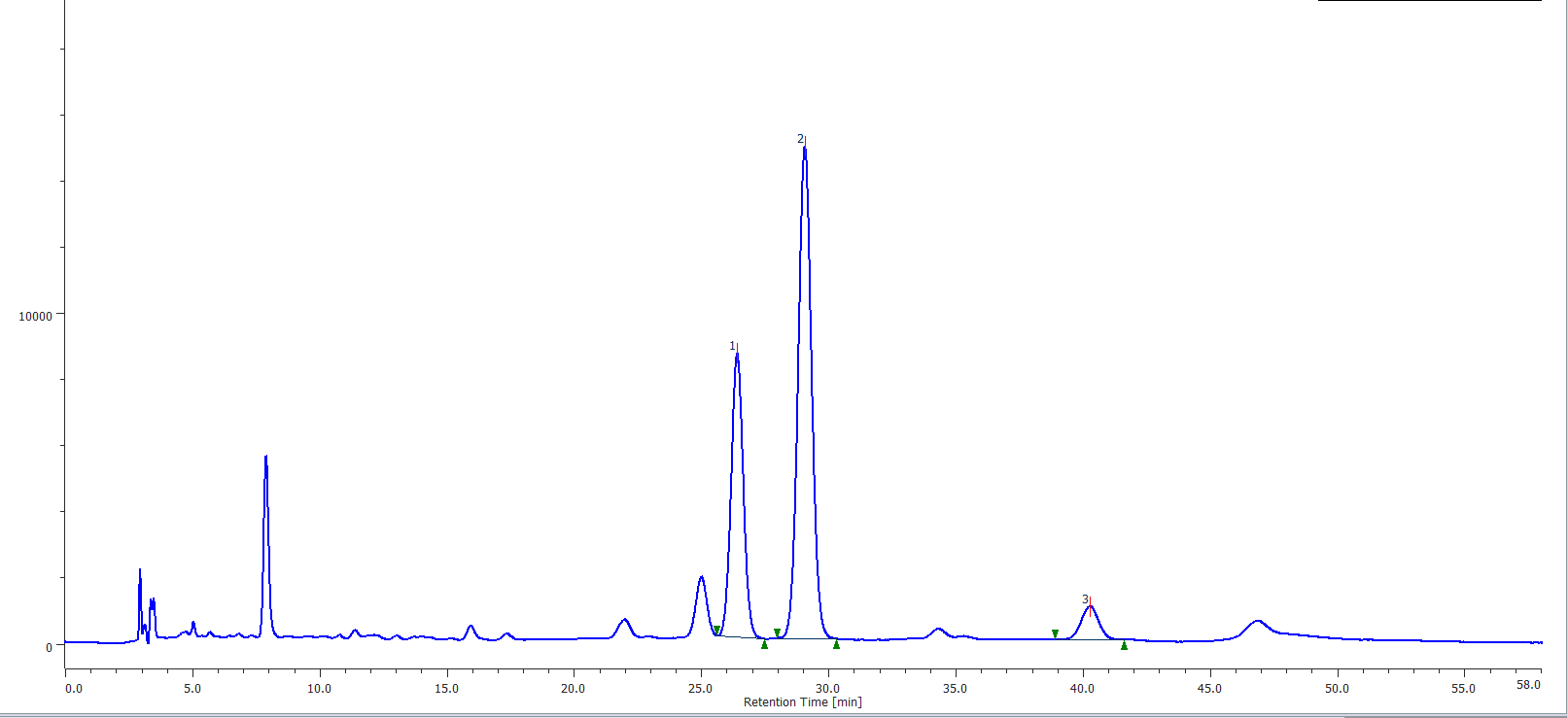 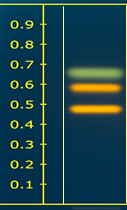 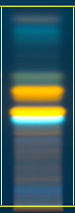 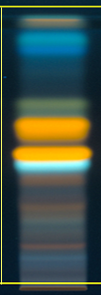 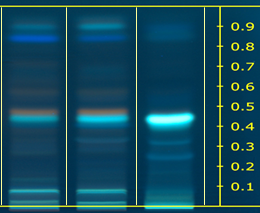 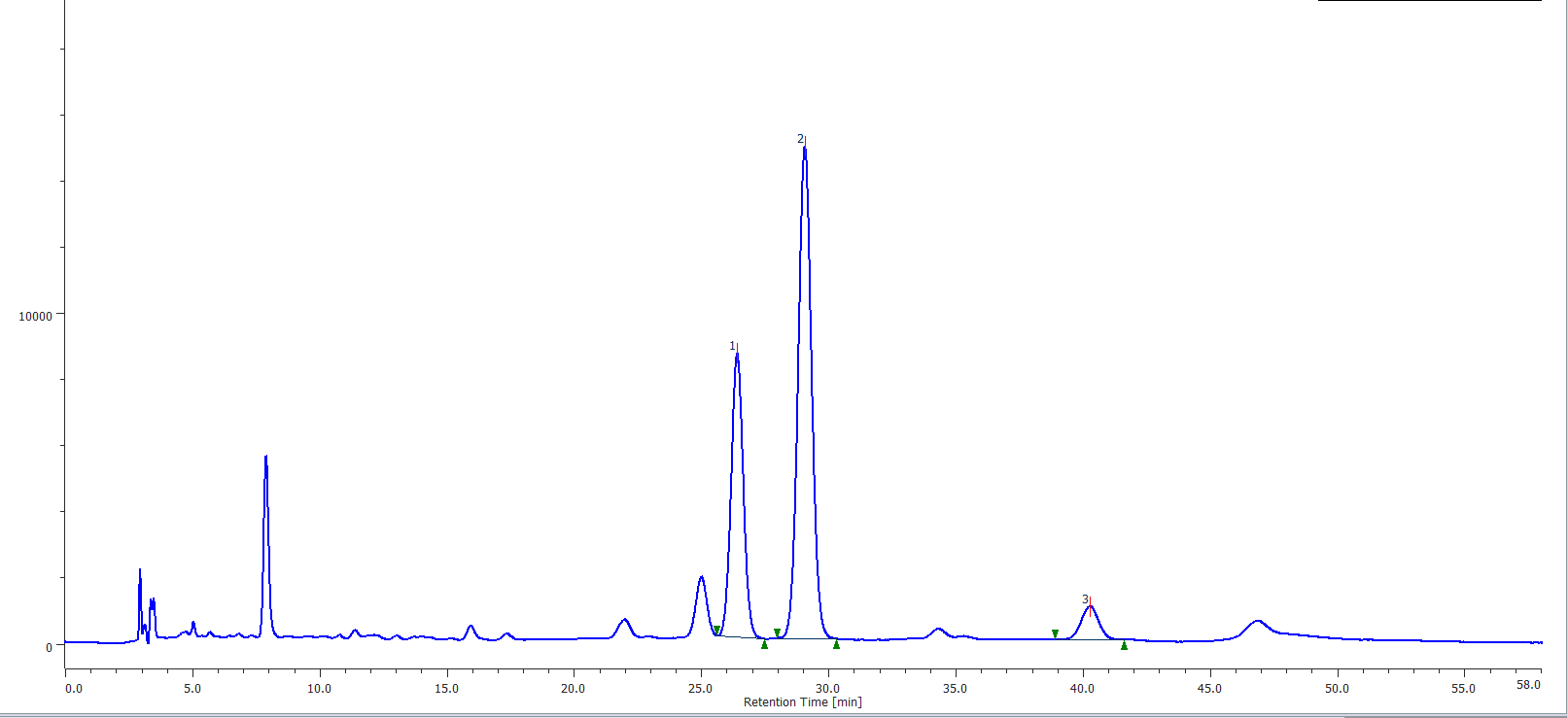 5．漢方ハーブのご紹介（共同出展社　福田龍株式会社）　乾姜乾燥エキス　　　　生姜乾燥エキス　　　　プレフレイル対応素材　　　ロコモ・サルコペニア対応素材　　　　フレイル対応素材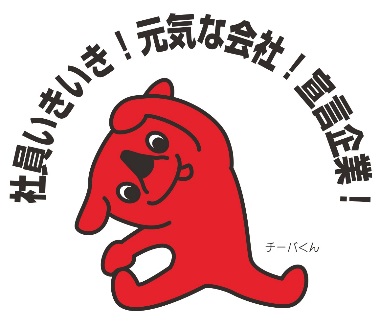 返　信　用アスク薬品(株)行き：FAX: 047-395-1831    Mail: info@askic.co.jp  　TEL：047-399-7598ご質問・ご要望等ございましたら弊社までお問合せくださいますようお願い申し上げます。貴社名　（     　　　　　　　　　）　御芳名（     　　　　　　　　　）ＴＥＬ（     　　　　　　）ＦＡＸ（     　　　　　）日付（     　　）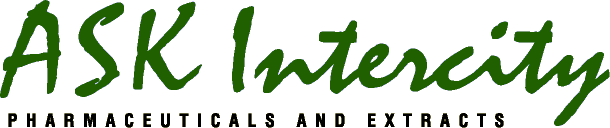 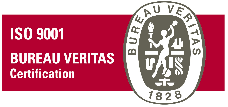 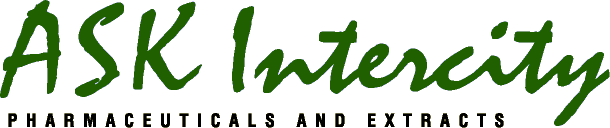 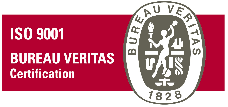 